Bangkok Air Pollution Case Study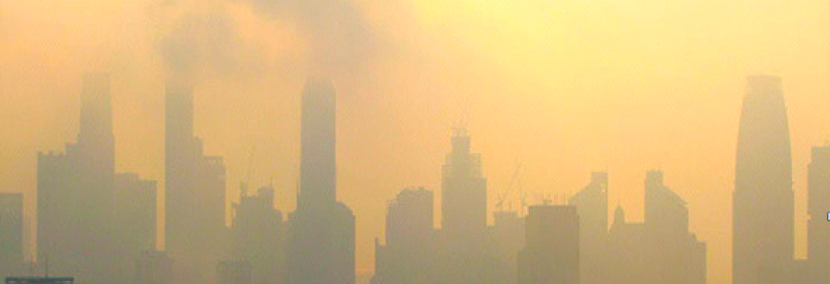 Introduction: Take notes from the general introduction video to air pollutionBangkok Smog CrisisWhat is happening?When does this occur?What is causing this?What are the impacts?What are possible solutions to Bangkok smog crisis?Syllabus LinkHL: Localized pollutionUrban: Air pollution patterns and its managementNatural causesHuman causesSocialEconomicEnvironmentalPolitical